TWO DIGIT SUBTRACTIONKS1 – 2001 Paper1.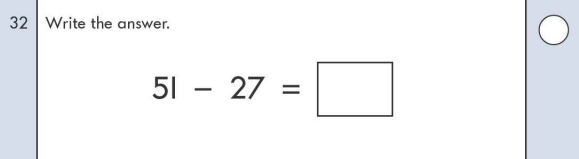 KS1 – 2002 Paper2.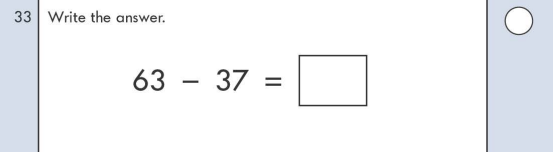 KS1 – 2003 Paper 13.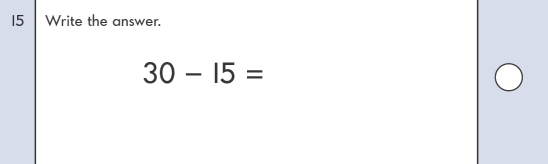 KS1 – 2004 Paper 24.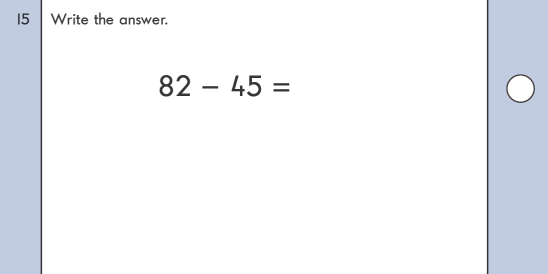 KS1 – 2005 Paper 15.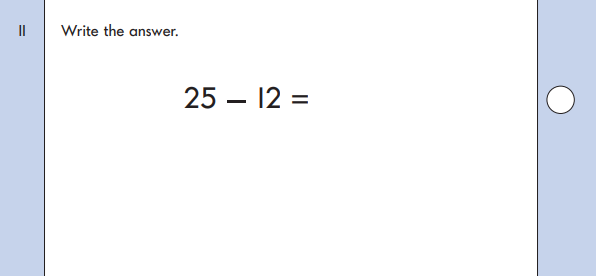 KS1 – 2005 Paper 26.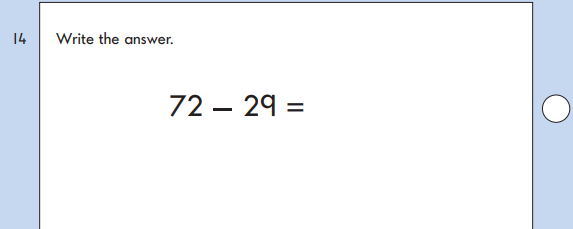 KS1 – 2007 Paper 17.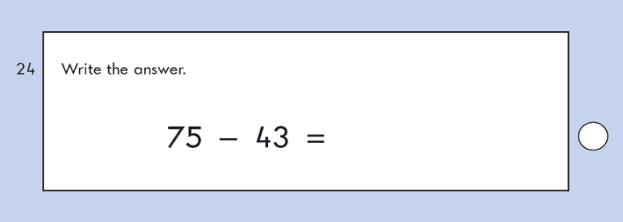 KS1 – 2009 Paper 18.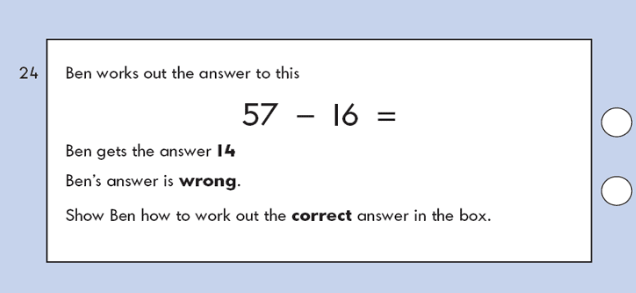 KS1 – 2016 Paper - Arithmetic9.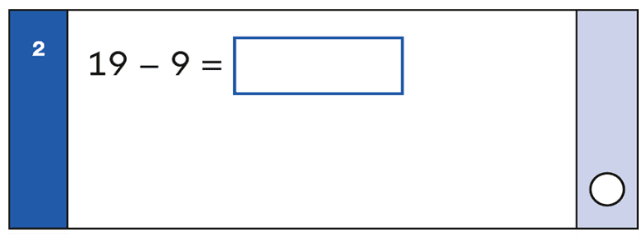 10.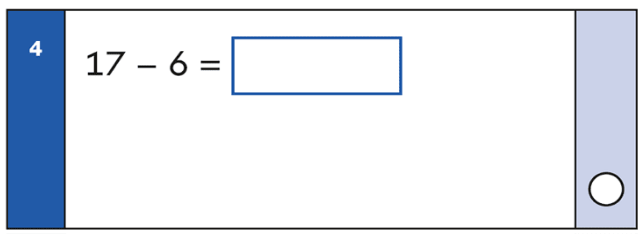 11.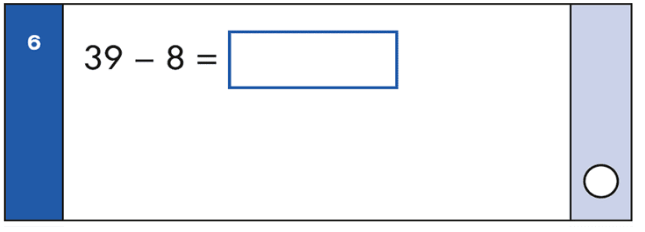 12.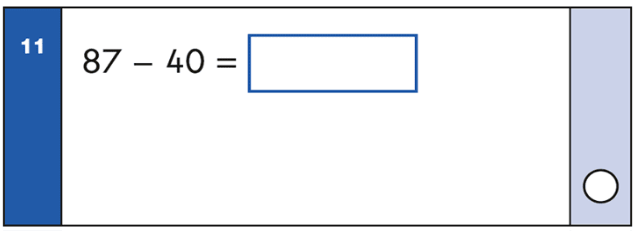 13.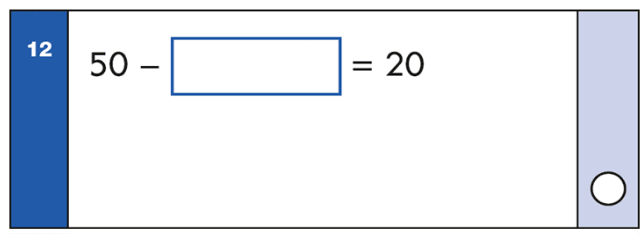 14.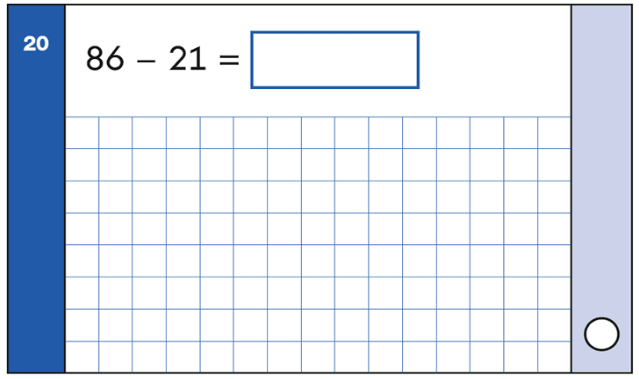 15.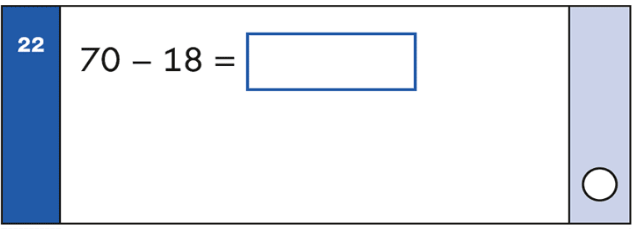 KS1 – 2016 Paper - Arithmetic (Second)16.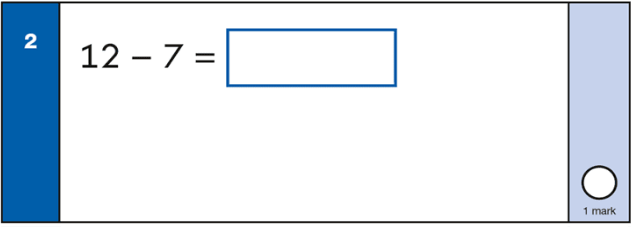 17.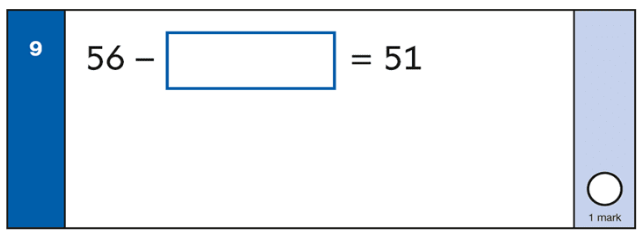 18.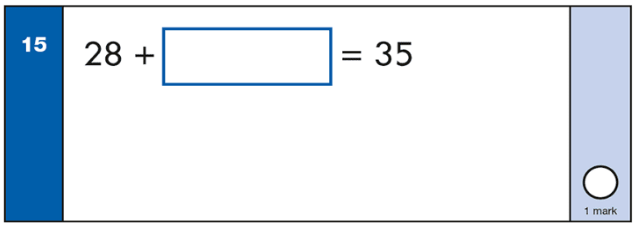 19.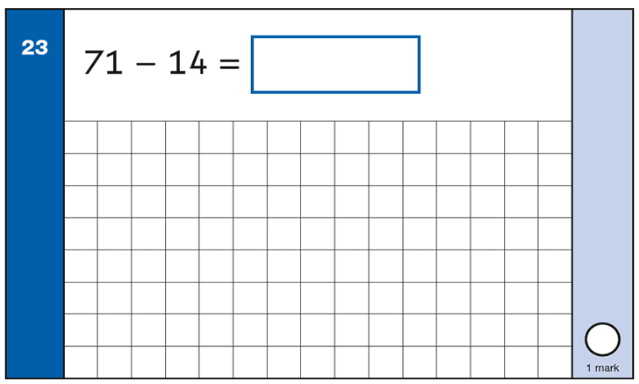 KS1 – 2017 Paper – Arithmetic20.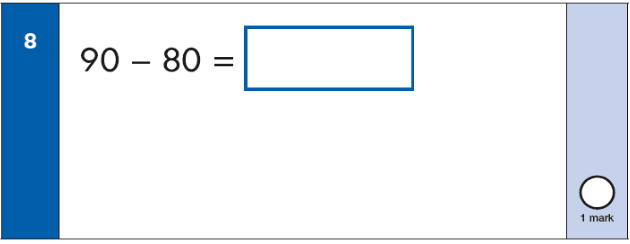 21.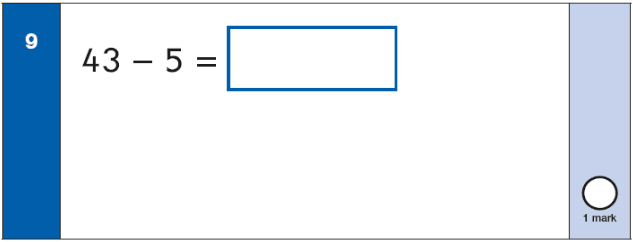 22.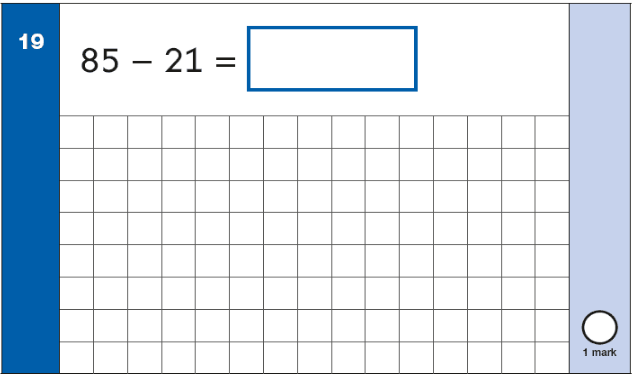 KS1 – 2017 Paper – Arithmetic23.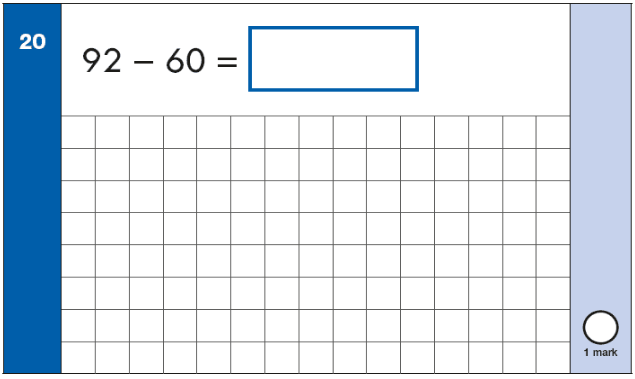 24.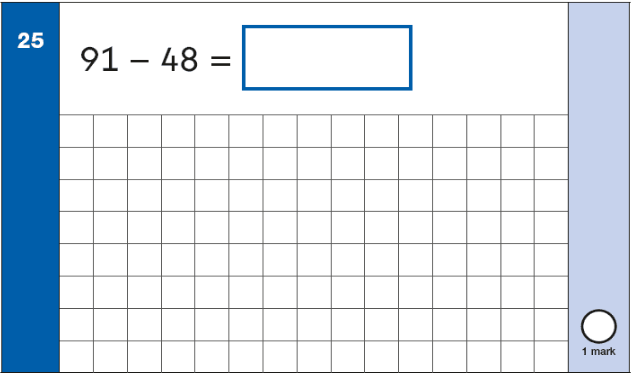 KS1 – 2018 Paper – Arithmetic25.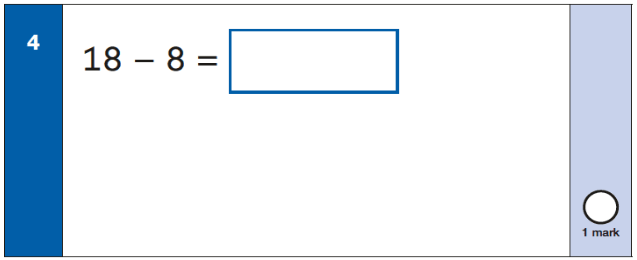 26.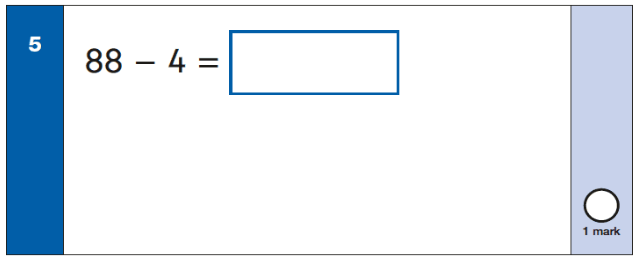 27.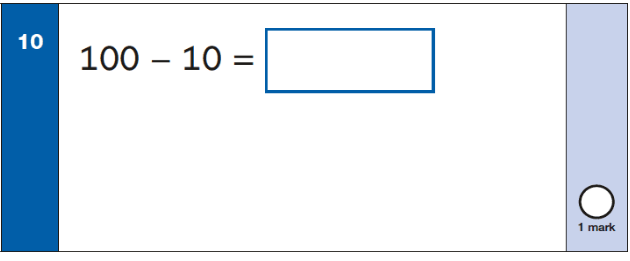 28.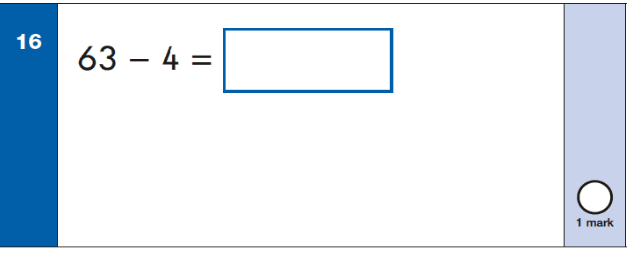 29.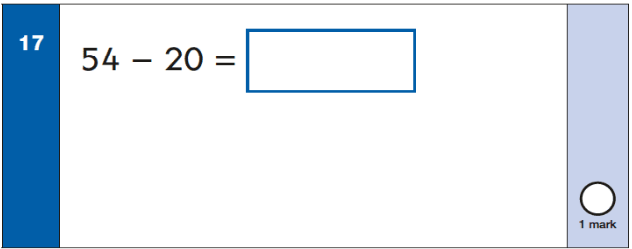 30.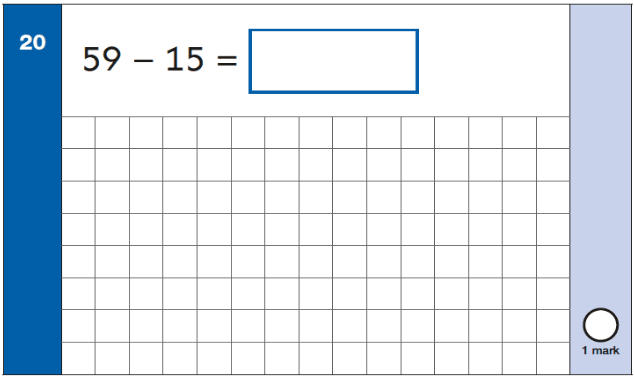 31.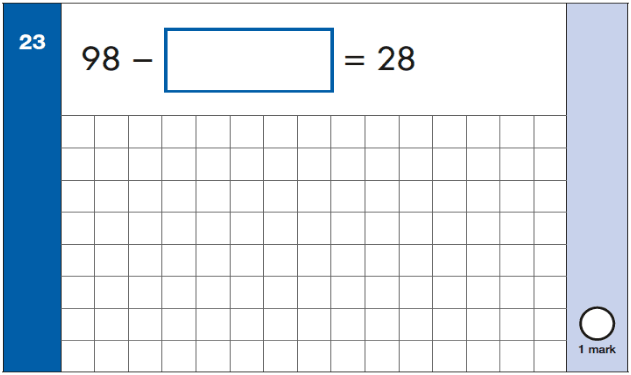 32.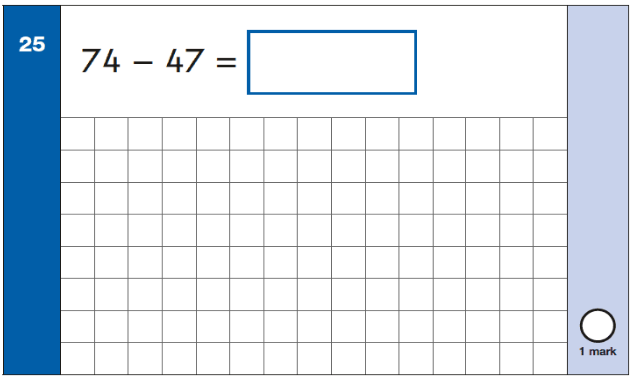 KS1 – 2019 Paper – Arithmetic33.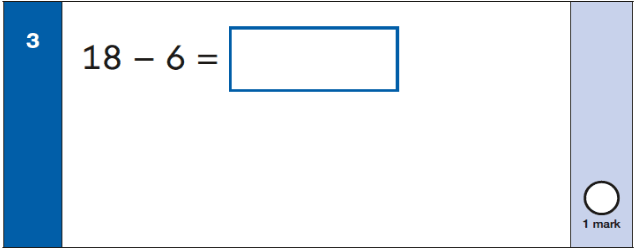 34.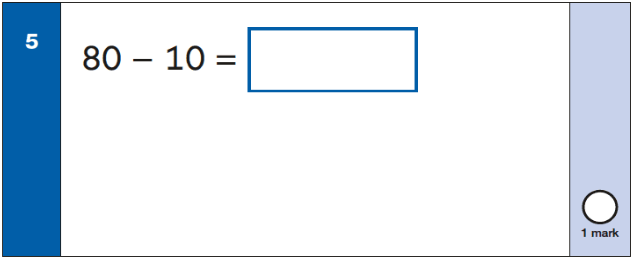 35.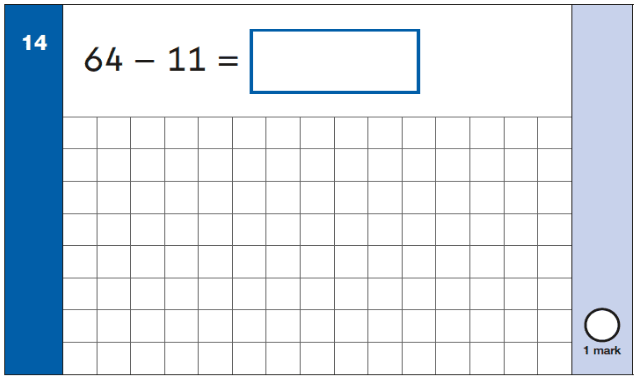 36.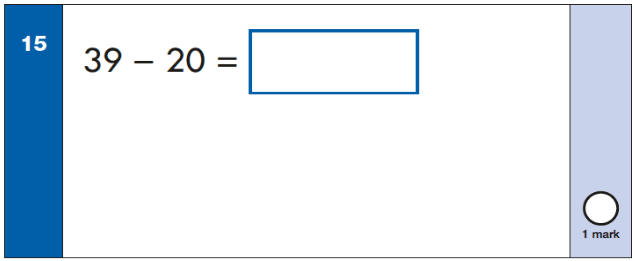 37.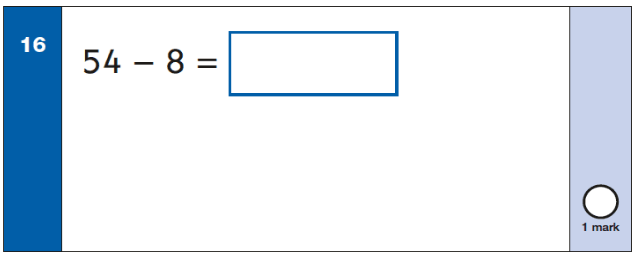 38.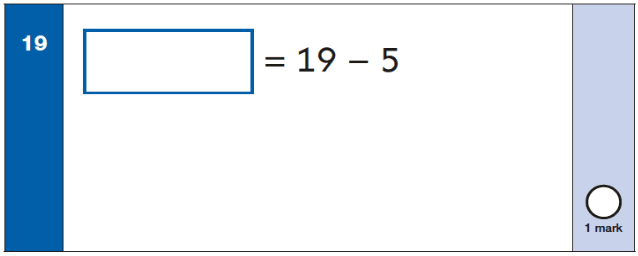 39.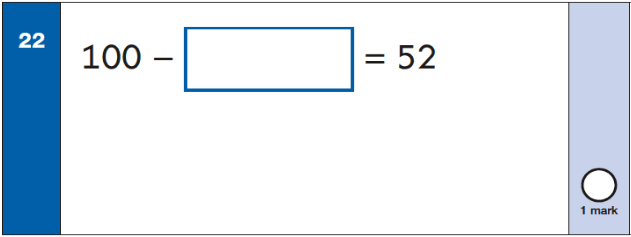 40.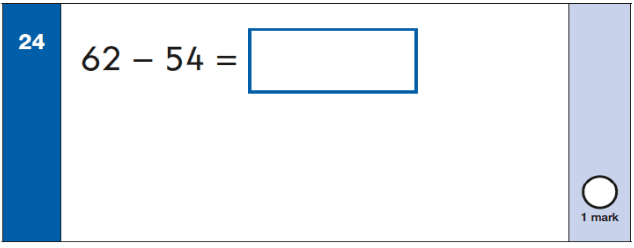 41.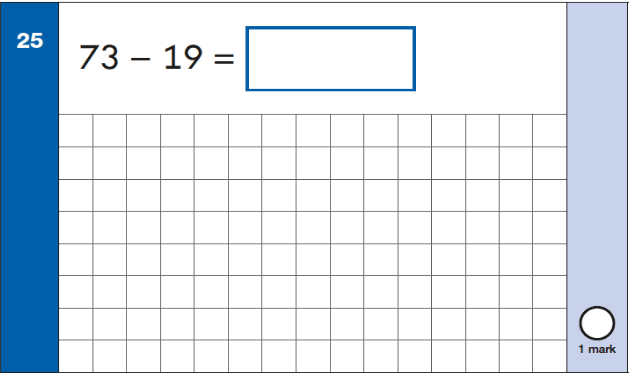 KS1 – 2022 Paper – Arithmetic42.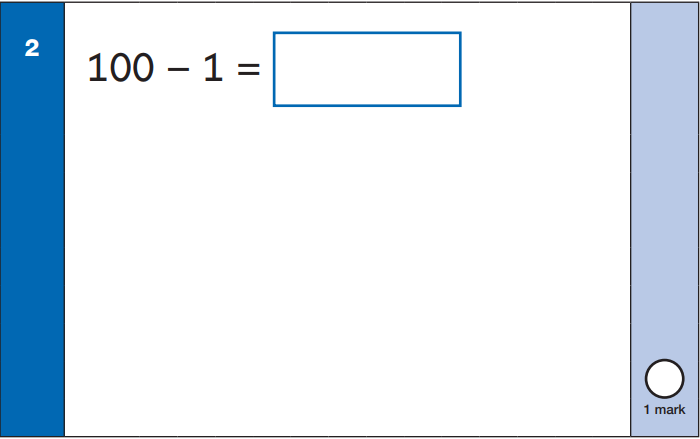 43.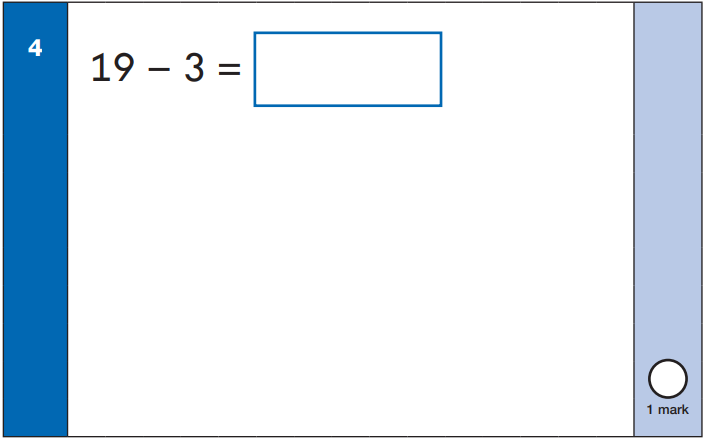 44.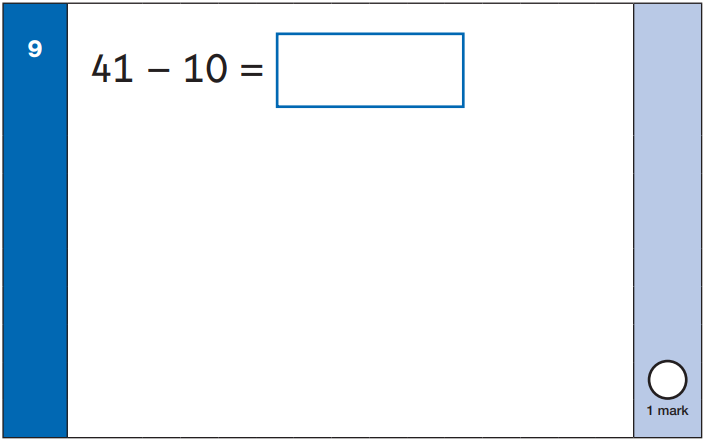 45.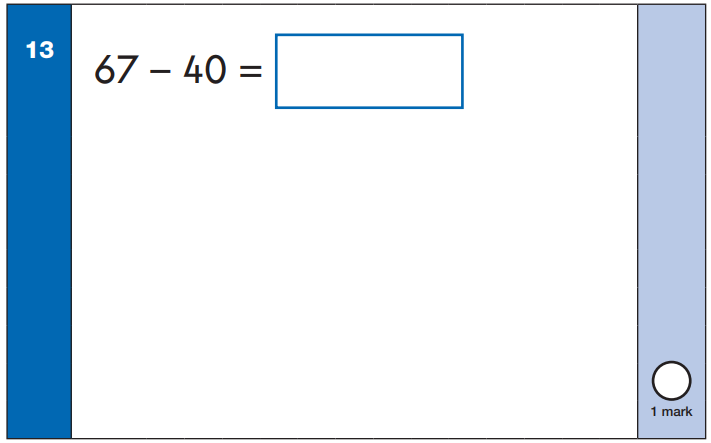 46.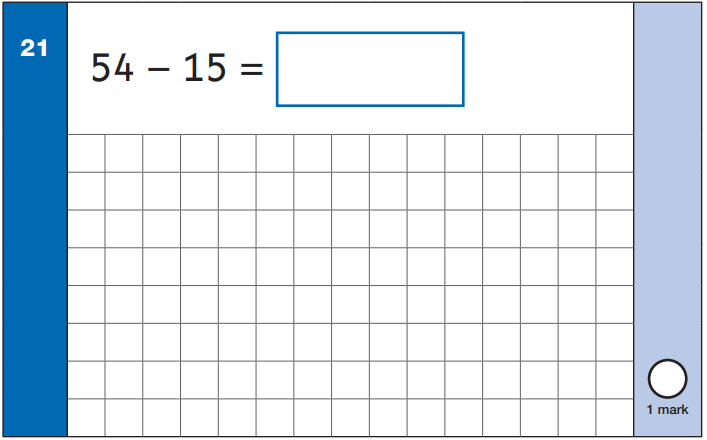 47.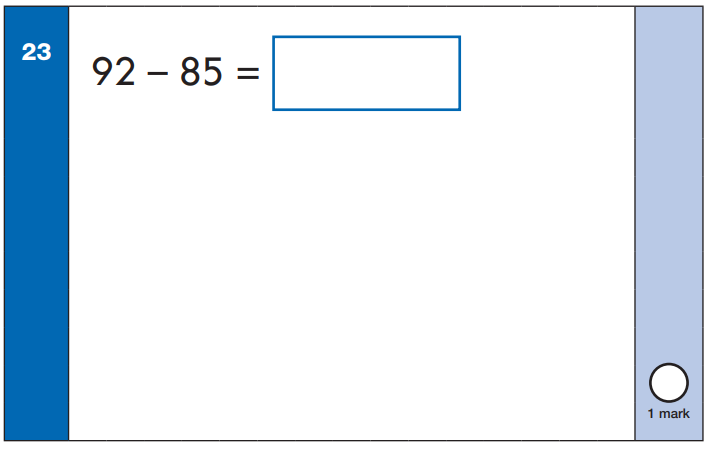 48.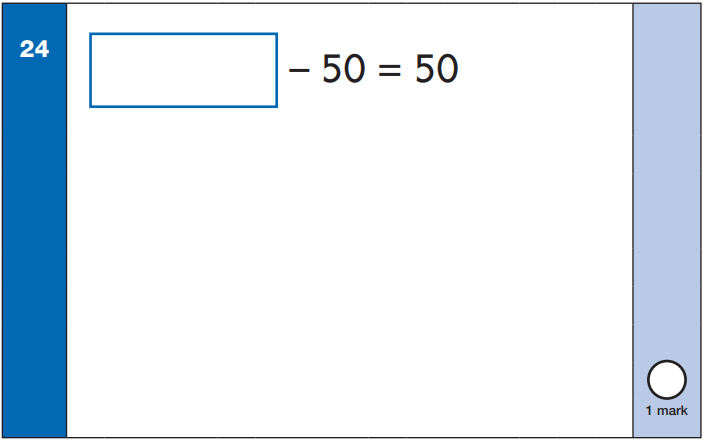 49.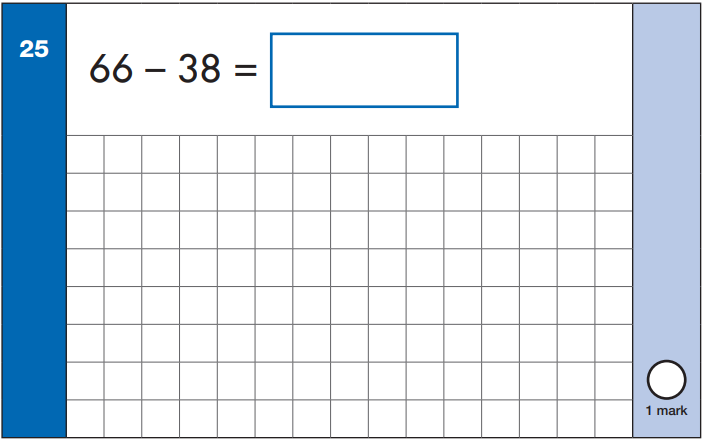 